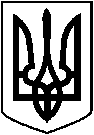  ЛЕТИЧІВСЬКА СЕЛИЩНА РАДА ХМЕЛЬНИЦЬКОЇ ОБЛАСТІВИКОНАВЧИЙ КОМІТЕТ   Р І Ш Е Н Н Я   25.01.2021 р.                                  Летичів                                       №   Про дозвіл на зрізку деревРозглянувши заяви громадян про дозвіл на зрізку дерев, керуючись п.7 ст. 30 Закону України «Про місцеве самоврядування в Україні», п.2 Постановою Кабінету Міністрів України №1045 «Про затвердження Порядку видалення дерев, кущів, газонів і квітників у населених пунктах» виконком селищної ради  В И Р І Ш И В :Дати  дозвіл:Летичівській селищній раді на зрізку трьох осик, однієї верби за адресою с. Горбасів вул. Центральна, 29 (біля старостату), шести аварійних ясенів за адресою с. Чапля вул. Кантівка (біля колишнього дитячого садочка), двох аварійних ясенів за адресою с. Гречинці вул. Світанкова, 19, однієї аварійної осікори, однієї аварійної акації, двох аварійних сосен за адресою смт Летичів (кладовище «Завовк»).-   Відділу культури, національностей та релігій Летичівської селищної ради на зрізку семи аварійних акацій, дев’яти аварійних ялин за адресою смт Летичів вул. Соборна, 14/1.     2. Термін дії рішення про дозвіл на зрізку дерев – 6 місяців.     3.  Контроль  за  виконанням   даного  рішення  покласти  на заступника             селищного голови Ніцевича А.В.           Селищний голова                                                 Ігор ТИСЯЧНИЙ   